Les z'amoursLes Z'amours est un jeu télévisé français diffusé sur la chaîne France 2 depuis le 20 février 1995. Il s'agit de la seconde adaptation du jeu américain The Newlywed Game après Les Mariés de l'A2.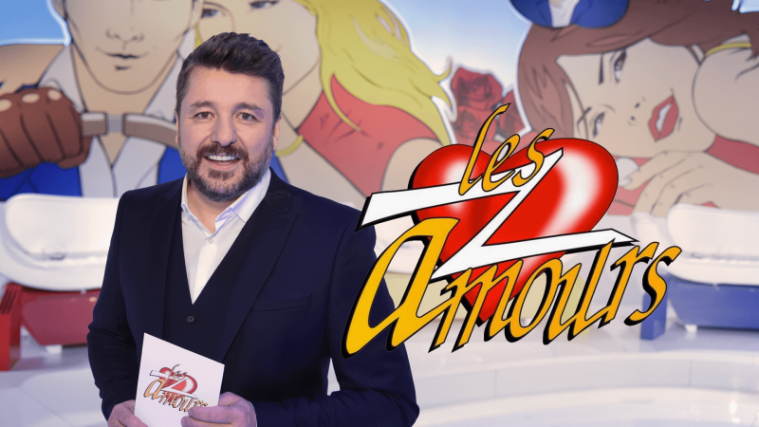 La 6000e émission des Z'Amours a été diffusée le mercredi 30 septembre 2015.Le décor de l'émission est inspiré de l'œuvre du peintre américain Roy Lichtenstein.Chaque émission voit s'affronter trois couples pendant une trentaine de minutes. Les personnes qui participent au jeu peuvent être mariées, pacsées ou simplement amoureuses, trois couples s'affrontent dans la bonne humeur sur le terrain de la connaissance de l'autre. Petits tracas du quotidien, joies de la vie à deux, jalousie, tous les domaines seront explorés pour savoir si les amoureux se connaissent sur le bout des doigtsL'animateur pose des questions, souvent indiscrètes, sur la vie de couple des candidats.Les femmes répondent en premier à des questions qu’on a posées à leurs conjoints plus tôt, chaque bonne réponse donne un certain nombre de points. La première question rapporte 10 points, la question Bonus 15 et les autres 5. Les rôles sont ensuite inversés, ce sont les hommes qui doivent donner la même réponse que leurs conjointes pour gagner des points.L'émission a accueilli quelques couples homosexuels (dont un couple lesbien) dans ce cas l'un des membres du couple sera avec les deux autres candidats de l'autre sexe.Le couple qui a obtenu le score le plus élevé peut participer à la finale pour remporter un voyage. En finale, l’un des deux conjoints doit répondre à des questions de goût de son conjoint.L’émission est regardée par presque 1 million de téléspectateurs par jour mais depuis qu’on a changé d’animateur en 2018, les audiences s'effondrent passant à 11,4 %.zamours C3; glosor.eu ; dia ; devoir ; dia2le chien, un gâteau, le programmela femme, une femmeles femmes, les chiensdes champignonsles papiersle restaurant, la vachedes restaurantszamours C3; questionstevelekjeu télévisé sända, spridadiffuserkedja, tevekanalchaînesedandepuisdet handlar omil s'agit de verkœuvre (f)målarepeintre varjechaquetillämpning, anpassningadaptation mötas (i tävling, i kamp)s'affronterparcouple (m)30-taltrentaine delta iparticiper àcivilt giftapacsébekymmer, problemtracas vardagligquotidienfingertopparbout des doigtsprogramledareanimateurglädjejoieavundsjukajalousie utforskaexplorerkommer att bliseront (verbet être)samboconjoint, conjointeviss, säkercertain tjäna, ge i vinstrapporterbyta om, växla, omvändainversermåste, skalldoivent (devoir)ta emotaccueillirfå, erhålla, uppnåobtenirrasa sammans'effondrersmakgoûtgott humörla bonne humeurbekantskap, kunskap, kännedomconnaissancefallcasvinna, ta hemremporter nästanpresquetittarsiffroraudience1depuis quand est-ce que cette émission passe à la télé ?l’émission passe à la télé depuis le 20 février 19952elle passe sur quelle chaîne ?elle passe sur la chaîne France 2l’émission passele programme3de qui le décor est-il inspiré ?il (le décor)  est inspiré du peintre américain Roy Lichtenstein.4combien de personnes s’affrontent dans ce jeu ?six personnes s’affrontent/participent dans ce jeu 5il y a combien de personnes dans un couple ?dans un couple il y a deux personnes6quelle est la situation familiale des participants ?ils doivent être amoureux7que veut dire pacsé ?8que doivent faire les participants ?9combien de points rapporte chaque bonne réponse ?10qui accède à la finale ?11quel est le but de la finale ?12combien de personnes regardent cette émission chaque jour ?13que s’est-il passé en 2018 ?14est-ce que l’idée du jeu est française ?15qu’est-ce qu’on a fêté le 30 septembre 2015 ?16qu’est-ce qu’on peut gagner ?